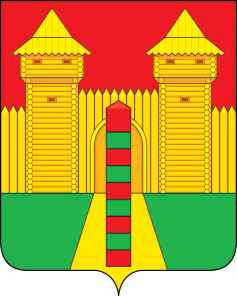 АДМИНИСТРАЦИЯ  МУНИЦИПАЛЬНОГО  ОБРАЗОВАНИЯ «ШУМЯЧСКИЙ   РАЙОН» СМОЛЕНСКОЙ  ОБЛАСТИПОСТАНОВЛЕНИЕот 24.11.2021г. № 529          п. ШумячиВ соответствии с Земельным кодексом Российской Федерации, Федеральным законом от 25.10.2001 г. № 137-ФЗ «О введении в действие Земельного кодекса               Российской Федерации», приказом Министерства экономического развития                   Российской Федерации от 27.11.2014 г. № 762 «Об утверждении требований к                подготовке схемы расположения земельного участка или земельных участков на             кадастровом плане территории и формату схемы расположения земельного участка или земельных участков на кадастровом плане территории при подготовке схемы расположения земельного участка или земельных участков на кадастровом плане территории в форме электронного документа, формы схемы расположения                 земельного участка или земельных участков на кадастровом плане территории,             подготовка которой осуществляется в форме документа на бумажном носителе», на основании служебной записки начальника Отдела городского хозяйства                     Администрации муниципального образования «Шумячский район» Смоленской           области Павлюченковой Людмилы Алексеевны от 18.11.2021 г. (регистрационный № 1456 от 18.11.2021 г.)	Администрация муниципального образования «Шумячский район» Смоленской областиП О С Т А Н О В Л Я Е Т:1. Утвердить схему расположения земельного участка на кадастровом плане территории из земель населённых пунктов площадью 14 975 кв. м., расположенного по адресу: Российская Федерация, Смоленская область, Шумячский район,                        Шумячское городское поселение, п. Шумячи, ул. Понятовская.2. Земельный участок, указанный в пункте 1 настоящего постановления,                расположен в территориальной зоне Т и в пределах кадастровых кварталов 67:24:0190140, 67:24:0190207, 67:24:0190209, 67:24:0190211, 67:24:0190213, 67:24:0190215, 67:24:0190216, 67:24:0190222, 67:24:0190224, 67:24:0190226, 67:24:0190227, 67:24:0040102.Разрешенное использование – транспорт.3. Определить, что начальник Отдела городского хозяйства Администрации муниципального образования «Шумячский район» Смоленской области                          Павлюченкова Л.А. имеет право на обращение без доверенности с заявлением об осуществлении государственного кадастрового учета, указанного в пункте 1               настоящего постановления земельного участка.4. Срок действия настоящего постановления составляет два года.Об утверждении схемы расположения земельного участка на кадастровом плане территорииГлава муниципального образования«Шумячский район» Смоленской областиА.Н. Васильев